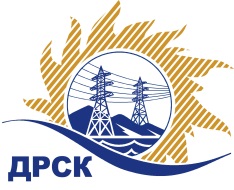 Акционерное Общество«Дальневосточная распределительная сетевая  компания»Протокол заседания Закупочной комиссии по вскрытию поступивших конвертовг. БлаговещенскСпособ и предмет закупки: Открытый запрос предложений на право заключения договора на выполнение работ «Реконструкция ПС-110/10 кВ "Чигири"», закупка 139  р. 2.2.1 ГКПЗ 2018.ПРИСУТСТВОВАЛИ:  члены  постоянно действующей Закупочной комиссии 1 уровня АО «ДРСК» Информация о результатах вскрытия конвертов:В адрес Организатора закупки поступило 5 (пять) Заявок  на участие в закупке, конверты с которыми были размещены в электронном виде на Единой электронной торговой площадки на Интернет-сайте https://rushydro.roseltorg.ru.Вскрытие конвертов было осуществлено в электронном сейфе Организатора закупки на Торговой площадке по адресу: https://rushydro.roseltorg.ru» автоматически.Дата и время начала процедуры вскрытия конвертов с заявками участников: 10:00 (время местное) 12.01.2018 г. Место проведения процедуры вскрытия конвертов с заявками участников: Электронная торговая площадка по адресу: https://rushydro.roseltorg.ru».В конвертах обнаружены заявки следующих участников:Секретарь комиссии 1 уровня АО «ДРСК»	М.Г. ЕлисееваИсп. Т.В. Коротаева(4162) 397-205№ 240/УТПиР-В«12» января 2018№п/пНаименование Участника закупки Цена заявки на участие в закупке1ООО  "ГИДРОЭЛЕКТРОМОНТАЖ" 
ИНН/КПП 2801035778/280101001 
ОГРН 102280051366916 279 750.00 руб. без учета НДС19 210 105.00 руб. с учетом НДС2АО  "Гидроэлектромонтаж" 
ИНН/КПП 2801085955/280150001 
ОГРН 102280051603416 150 440.87 руб. без учета НДС19 057 520.23 руб. с учетом НДС3ООО "ЭНЕРГОСТРОЙИНЖИНИРИНГ" 
ИНН/КПП 2801217432/280101001 
ОГРН 116280105217115 954 253.88 руб. без учета НДС15 954 253.88 руб. с учетом НДС4ООО "Электротехническая компания "Энерготранс"" 
ИНН/КПП 2723049788/272501001 
ОГРН 102270119765016 275 462.16 руб. без учета НДС19 205 045.35 руб. с учетом НДС5АО  «Дальневосточная  электротехническая компания» 
ИНН/КПП 2723051681/272301001 
ОГРН 102270119030216 248 446.63 руб. без учета НДС19 173 167.02 руб. с учетом НДС